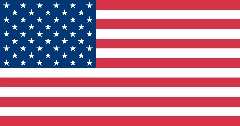 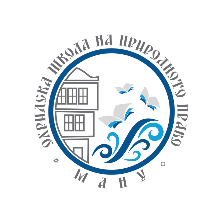 OHRID SCHOOL OF NATURAL LAW 2021 (ONLINE) SESSION“FUNDAMENTS OF THE LEGAL REFORM IN THE REPUBLIC OF NORTH MACEDONIA AND ENVIORMENTAL JUSTICE” 12th of October, 2021LINK TO JOIN THE EVENT: Join ZoomGov Meeting
https://statedept.zoomgov.com/j/1605353297?pwd=QXVIcUFBd0ROaHpDN2dFYXlILzd1Zz09

Meeting ID: 160 535 3297
Passcode: 497721Disclaimer: Due to the covid-19 outbreak the 2021 session of the Ohrid School of Natural Law shall be carried out online. Nevertheless, the Organization Board encourages all students to actively participate during the presentations just as during the in vivo sessions in Ohrid. 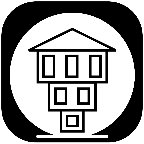 AGENDAAGENDA10:50-11:00Participants joining the online meeting and registration11:00-11:30Welcome remarks (moderated by Acad. Vlado Kambovski)11:00-11:30Acad. Vlado Kambovski, Head of the Center for Strategic Research at the Macedonian Academy of Sciences and ArtsH.E. Mrs. Kate Marie Byrnes, Ambassador of the United States of America in SkopjeMr. Bojan Maricic, Minister of Justice of the Republic of North Macedonia Mr. Naser Nuredini, Minister of Environment and Physical Planning of the Republic of North Macedonia Mr. Clemens Koja, Ambassador, Head of the OSCE Mission to Skopje Mr. Zarko Hadzi Zafirov, Attorney at law and Program Manager at the Center for Legal Research and Analysis 11:30-12:30Part 1: Legal and economic fundaments of the reforms in the Republic of North Macedonia (moderated by Acad. Vlado Kambovski)11:30-12:30Acad. Vlado Kambovski, Head of the Center for Strategic Research at the Macedonian Academy of Sciences and ArtsAcad. Taki Fiti, academicianProf. Dr. Izet Zequri, corresponding member of the Macedonian Academy of Sciences and Arts12:30-12:45Short break12:45-14:00Part 2: Legal and judicial protection of the (right to clean) environment (moderated by Prof. Dr. Lazar Nanev)12:45-14:00Prof. Dr. Lazar Nanev, Judge at the Basic Court of Kavadarci and Professor at the Faculty of Law, Goce Delchev University in StipProf. Dr. Gordana Lazetic, Professor at the Faculty of Law “Iustinianus Primus”, Ss. Cyril and Methodius University in SkopjeProf. Jim Lofton, Attorney and Professor State University of Tetovo and South East European University Frosina Antonovska, LL.M., Advisor to the Minister of Environment and Physical Planning Dr. Elena Mujoska Trpevska, Research Fellow at the Macedonian Academy of Sciences and ArtsKonstantin Bitrakov, LL.M., Assistant Researcher at the Macedonian Academy of Sciences and Arts14:00-15:00Part 3: Practical challenges in the strategic litigation and law enforcement related with the environment (moderated by Dr. Elena Mujoska Trpevska)14:00-15:00T.B.C., Representative of the Center for Legal Research and Analysis T.B.C., Representative of the Center for Legal Research and Analysis 15:00-Concluding remarks (moderated by Acad. Vlado Kambovski)